U okviru natječaja Erasmus+ i Ključne aktivnosti 1 OBRTNIČKA ŠKOLA, SPLIT uspješno je aplicirala s projektom mobilnosti u okviru strukovnog obrazovanja i osposobljavanja pod nazivom: 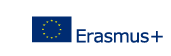 Professional Design and Textiles Training / PROTEXU okviru Erasmus+, Agencija za mobilnost i programe EU odobrila je projekt Obrtničkoj školi za stručno usavršavanje nastavnika i stručnjaka u tekstilnom i kožarskom sektoru. Uz prijavitelja, u projektu kao partneri sudjeluju Srednja škola „Ivan Seljanec“ Križevci, Obrtnička škola Požega i Srednja strukovna škola, Varaždin. Ovim projektom spomenute škole žele podići stručna znanja, vještine i kompetencije svojih nastavnika, stručnih učitelja i suradnika putem stručnog usavršavanja u trajanju od tjedan dana kod talijanskih partnera Istituto Ruzza i Politecnico Calzaturiero.  Stručno usavršavanje sudionika provest će se u veljači 2015.g. u trajanju od tjedan dana.U projektu će sudjelovati stručnjaci koji obrazuju učenike i osiguravaju stručnu praksu učenicima za zanimanja: odjevni/modni tehničar, galanterijski tehničar, obućarski tehničar, galanterist, obućar, krojač.    Kroz stručno usavršavanje u Italiji sudionici projekta će se upoznati sa strukovnim obrazovanjem u Italiji za zanimanja koja su njihov predmet rada. Ovim projektom će steći uvid u znanja i vještine koje učenici dobivaju po završetku školovanja u Italiji. Uz sudjelovanje na nastavi kao promatrači, sudionici će talijanski obrazovni sustav moći usporediti s hrvatskim te unaprijediti svoje metode podučavanja, prezentiranja i učenja. Stručno usavršavanje sudionika sastojat će se od detaljnog upoznavanja partnerskih ustanova iz Italije - programi obrazovanja, kurikulumi, struktura škole i obrazovanja (s obzirom na zahtjevnost, trajanje), djelatnici škola i njihova stručnost i kvalifikacije. Stručno usavršavanje obuhvatit će edukativne i stručne seminare gdje će sudionici sudjelovati kroz rasprave, diskusije i analize. Detaljnim upoznavanjem talijanskog strukovnog obrazovanja sudionici projekta moći će uočiti razlike između talijanskog i hrvatskog sustava te usporediti stanje na  tamošnjem tržištu rada s hrvatskim. Nova saznanja bit će korisna svim sudionicima u budućem radu s učenicima, naučnicima, ali koristit će i njihovim kolegama i ostalim djelatnicima škola koji će ovim projektom moći utjecati na poboljšanja obrazovnih programa, metoda, kurikuluma, te će općenito doprinijeti kvaliteti i razvitku škole. Tko se može prijaviti?U projektu PROTEX mogu sudjelovati  ravnatelji, nastavnici i stručni učitelji škole koordinatora projekta i ostalih škola pošiljatelja koji izvode teorijsku i praktičnu nastavu u tekstilnom i kožarskom sektoru te pripremaju učenike za neposredan rad, pripremaju dokumentaciju, materijal, alat, strojeve i pribor za radnu aktivnost, objašnjavaju radne procese, demonstriraju radne operacije i komplekse rada, upozoravaju učenike na zaštitne mjere u radu, organiziraju samostalni učenikov rad te promatraju, prate, nadziru i vrednuju rad učenika. Također, u projektu mogu sudjelovati stručni suradnici i savjetnici te predstavnici industrije i obrazovnih i državnih institucija koji nakon projekta mogu nastaviti suradnju i koordinirano djelovati na stvaranju novih obrazovnih programa, te mogu prilagoditi obrazovni sustav potrebama industrije i programima cjeloživotnog obrazovanja te stvaranju preduvjeta za uspješno odgovaranje na izazov nedostatne radne snage i njenih kvalifikacija industrije. Kako se prijaviti?Zainteresirani sudionici ove mobilnosti dužni su do 15. kolovoza 2014. godine dostaviti motivacijsko pismo na e-mail adresu: obrtnicka_split@outlook.com. U motivacijskom pismu svi zainteresirani sudionici maraju jasno objasniti svoje želje za sudjelovanjem u ovom projektu. Motivacijsko pismo je obavezno zbog ograničenog broja sudionika u mobilnosti i ograničenih sredstava.  Po izboru sudionika projekata organizirat će se sastanak na kojem će se sudionici dodatno upoznati s projektom te obvezama i pravima sudionika.Program Erasmus+ u Republici Hrvatskoj provodi Agencija za mobilnost i programe Europske unije (AMPEU).Za sve dodatne informacije slobodno se obratite koordinatorici projekta Gordani Kulić ili na navedenu e-mail adresu.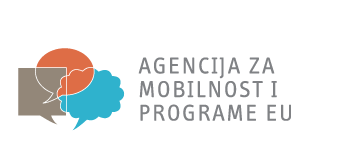 